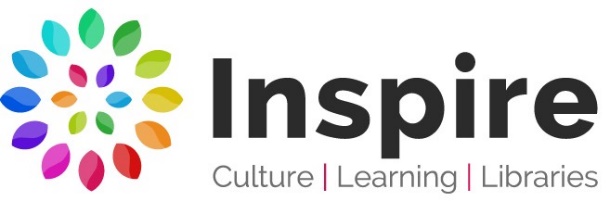 Mobile Library Routes 2021For information about requested titles or particular items of stock, please contact:Southwell Library 01636 812148. Email: southwell.library@inspireculture.org.ukDay: WednesdayDay: WednesdayMobile: EastMobile: EastMobile: EastRoute: 3Route: 3Jan 27thFeb 24thFeb 24thMar 24thApr 21stApr 21stMay 19thJun 16thJul 14thJul 14thAug 11thSept 8thSept 8thOct 6thNov 3rdDec 1stDec 1stStop No.LocationStop NameArriveDepart1SouthwellChildren’s House Nursery9.209.502BilsthorpeBelleau Park10.0510.303EdingleyHighfields Care Home10.4511.104EdingleyStation Rd11.1511.255HalamRadley Rd (opp St Michaels)11.3511.506HalamSpindlewood Bungalow11.5512.157Haywood OaksCottages12.2512.408OxtonPost Office (Forest Rd)12.5013.109OxtonMain St (opp Elmcroft)13.4513.5510WoodboroughRoe Lane14.0514.2011SouthwellBusy Bees14.3015.00